ОПЕРАТИВНЫЙ ЕЖЕДНЕВНЫЙ ПРОГНОЗвозникновения и развития чрезвычайных ситуаций на подотчетнойтерритории Центрального федерального округа(по данным ТЦГМС ЧС субъектов РФ Центрального ФО, гидрометеорологической информации Росгидромета, Гидрометеостанций России, ФГБУ «Центральное УГМС» и ФГБУ «Центрально-Черноземное УГМС»)на 12 июня 2022 г.1.1. Метеорологическая обстановкаЦентральный ФО: на территории округа местами кратковременные дожди. В Белгородской, Брянской, Воронежской, Курской, Липецкой, Орловской, Рязанской, Смоленской, Тамбовской, Тверской и Тульской областях, гроза.  В Белгородской, Брянской, Воронежской, Курской и Орловской областях, град. Ветер преимущественно северного направления 8-13 м/с, в Липецкой, Рязанской, Смоленской, Тверской и Тульской областях порывы ветра до 12-17 м/с., в Белгородской, Брянской, Воронежской, Курской и Орловской областях порывы ветра до 18 м/с. Температура воздуха по региону ночью +10…+15 °С, днём +22…+27 °С.12 июня 2022 года на территории города Москвы прогнозируется температура воздуха ночью с 11 июня на 12 июня 13…15ºС, днём 12 июня 24…26ºС. Переменная облачность. Местами небольшой кратковременный дождь. Ветер переменных направлений 3-8 м/с.1.2. Биолого-социальная обстановка:Проведение комплекса профилактических мероприятий на территории ЦФО, в связи со случаями заражения новым коронавирусом (COVID-19):На территории Центрального федерального округа зарегистрировано 6 123 648 случаев заражения новой коронавирусной инфекцией (за сутки увеличение на 1 073 случая), скончались 110 845 человек (за сутки увеличение на 27 человек), выздоровели 5 842 879 человек (за сутки увеличение на 1 096 человек).1.3. Радиационно-химическая и экологическая обстановкаРадиационная, химическая и бактериологическая обстановка на подотчетной территории региона в норме. Естественный радиационный фон – 8-23 мкр/час (в соответствии с СанПиН 2.6.1.2523-09 безопасный уровень радиации до 60 мкр/час). Общий уровень загрязнения воздуха – умеренный.Информация о метеоусловиях загрязнения атмосферы: 12 июня ночью и утром на территории федерального округа метеорологические условия будут способствовать накоплению вредных примесей в приземном слое атмосферы.1.4 Гидрологическая обстановкаЗа прошедшие сутки в режиме водных объектов ЦФО существенных изменений не произошло, продолжается спад уровня воды.По состоянию на 15.00 11.06.2022 г. подтопленные участки отсутствуют.На 12.06.2022 г. подтопления не прогнозируются. 1.5 Лесопожарная обстановкаПо состоянию на 15.00 11.05.2022 г. на территории ЦФО преобладает III класс пожарной опасности. 2. Прогноз возникновения происшествий (ЧС).Опасные метеорологические явления: не прогнозируются.Неблагоприятные метеорологические явления прогнозируются на территории Белгородской, Брянской, Воронежской, Курской и Орловской областей порывы ветра до 18 м/с.2.1. Природно-техногенные источники происшествий (ЧС)В связи с порывами ветра до 12-18 м/с, а также изношенностью электросетей на территории Белгородской, Брянской, Воронежской, Курской, Липецкой, Орловской, Рязанской, Смоленской, Тверской и Тульской областей повышается вероятность возникновения нарушения электроснабжения (связанного с обрывом (повреждением) ЛЭП и линий связи), падения деревьев, обрушения слабоукреплённых, широкоформатных, ветхих и рекламных конструкций.В связи с неудовлетворительным состоянием дорожного покрытия, несоблюдением правил дорожного движения, осадками, на трассах федерального, регионального и местного значения, на территории всего округа существует вероятность возникновения ЧС и затруднения движения транспорта, а также увеличения количества ДТП.На территории Белгородской, Брянской, Воронежской, Курской, Липецкой, Орловской, Рязанской, Смоленской, Тамбовской, Тверской и Тульской областей существует вероятность поражения населения и объектов электроэнергетики, хранилищ ГСМ и т.п., а также других объектов, в т.ч. необорудованных молниезащитой, разрядами атмосферного электричества (молниями) (источник - гроза).В связи с установлением жаркой погоды и активным отдыхом населения на водных объектах, существует вероятность возникновения происшествий на акваториях. 2.2.Техногенные источники происшествий (ЧС)При использовании несертифицированных обогревательных приборов, а также неисправностью печного оборудования, анализом АППГ - повышается риск увеличения количества техногенных пожаров. Обратить внимание на все субъекты ЦФО.Из-за нарушения правил эксплуатации газового оборудования в жилом секторе существует вероятность взрывов бытового газа. Высокая вероятность возникновения ЧС прогнозируется в Московской области.На территории региона существует вероятность (на уровне среднемноголетних значений) возникновения аварийных отключений (происшествий) при эксплуатации объектов ЖКХ (водопроводных и канализационных сетей, водозаборных насосов (Источник ЧС – износ оборудования (износ систем ЖКХ свыше 60%), человеческий фактор). Особое внимание обращено на территории Владимирской, Воронежской, Ивановской, Калужской, Московской, Орловской, Рязанской, Смоленской, Тверской и Ярославской областей.2.3 Биолого-социальные источники происшествий (ЧС)Существует вероятность возникновения новых очагов АЧС домашних свиней в Брянской, Владимирской, Костромской и Орловской областях в связи с ранее зафиксированными случаями.Сохраняется вероятность выявления случаев заражения новым коронавирусом (2019-nCoV) у населения, в частности людей прибывающих из-за границы на территорию РФ.2.4. Агрометеорологический прогнозСуществует вероятность повреждения с/х и плодоягодных культур на территории Белгородской, Брянской, Воронежской, Курской, Липецкой, Орловской, Рязанской, Смоленской, Тамбовской, Тверской и Тульской областей. (Источник - град).3. Рекомендованные превентивные мероприятия1. При выполнении комплекса превентивных мероприятий по снижению риска возникновения ЧС (происшествий) и смягчению их последствий, руководствоваться в том числе следующими нормативно-правовыми актами:- Федеральный закон № 69-ФЗ «О пожарной безопасности»;- Федеральный закон № 123-ФЗ «Технический регламент о требованиях пожарной безопасности»;- Регулирование выбросов при неблагоприятных метеорологических условиях РД 52.04.52-85.2. Довести до председателя комиссии по чрезвычайным ситуациям и пожарной безопасности соответствующего уровня информацию о прогнозируемой ЧС с указанием территории (района, населенного пункта, объекта) возможного возникновения ЧС, вида и масштабов ожидаемой ЧС, возможных последствий, а также предложений по реализации комплекса предупредительных мероприятий, направленных на снижение вероятности возникновения ЧС и смягчение ее последствий.3. Совместно с территориальными органами исполнительной власти и подразделениями Государственной инспекции безопасности дорожного движения продолжить реализацию мер по предупреждению возникновения ЧС и аварийных ситуаций на автомобильных трассах. При необходимости уточнить планы прикрытия наиболее опасных участков дорог.4. Организовать инструктирование и проверку готовности ЕДДС городских округов и муниципальных районов, ДДС предприятий жизнеобеспечения, потенциально опасных и критически важных объектов, аварийно-спасательных и ремонтно-восстановительных формирований, предназначенных для ликвидации возможных аварий и ЧС.5. При получении информации о неблагоприятных метеорологических явлениях (усиление ветра, обильные осадки):- своевременно доводить до органов местного самоуправления неблагоприятный прогноз, а также перечень превентивных мероприятий, направленных на минимизацию возможных последствий чрезвычайных ситуаций. Осуществлять контроль выполнения профилактических и превентивных мероприятий, направленных на защиту населения и территорий;- в случае ухудшении обстановки обеспечивать своевременное введение соответствующих режимов функционирования и надлежащих уровней реагирования на чрезвычайные ситуации для органов управления и сил РСЧС, организовывать распределение (перераспределение) сил и средств;- осуществлять контроль работы комплексных оценочных групп, при необходимости инициировать повторное проведение оценки состояния домовладений с учетом мнения их владельцев и привлечением представителей общественности.Во взаимодействии с органами исполнительной власти субъектов Российской Федерации, территориальными органами ФОИВ и органами местного самоуправления организовать:- своевременное оповещение и информирование населения об угрозе возникновения чрезвычайных ситуаций и порядке их действий, а также о мерах выполняемых МЧС России в ходе реагирования на чрезвычайные ситуации;- решение вопросов по первоочередному жизнеобеспечению населения, оказанию всесторонней поддержки и адресной помощи маломобильным и социально незащищенным слоям населения, доставке хронических больных в специальные лечебные учреждения, находящиеся вне зоны чрезвычайных ситуаций, обеспечению общественной безопасности населения и сохранности личного имущества пострадавших;- при реагировании на чрезвычайные ситуации уделять внимание на организацию межведомственного взаимодействия;- при ликвидации последствий чрезвычайных ситуаций принимать самостоятельные, своевременные управленческие решения исходя из складывающейся обстановки, в рамках своей компетенции, не дожидаясь указаний от вышестоящих органов управления;- принимать меры по обеспечению своевременного развертывания пунктов временного размещения с соблюдением необходимых мер по обеспечению санитарных требований и обеспечением пострадавших граждан всей необходимой помощью;- принимать необходимые меры по восполнению в короткие сроки расходных материалов, используемых при ликвидации последствий чрезвычайных ситуаций;- в повседневной деятельности особое внимание уделять подготовке специалистов, входящих в состав оперативных дежурных смен, оперативных штабов и оперативных групп по порядку отработки и представления отчетных документов;- организовывать своевременное доведение изменений в нормативно правовые акты Российской Федерации и МЧС России, в части касающейся вопросов реагирования, защиты населения и территорий от чрезвычайных ситуаций.6. В связи с возможными случаями взрывов природного газа совместно с Роспотребнадзором инициировать проверки газовых носителей, газораспределительных станций и автомобильных газозаправочных станций.7. Совместно с организациями, обслуживающими жилой фонд, проводить разъяснительную работу с потребителями (абонентами) природного газа по пользованию газом в быту и содержанию ими газового оборудования в исправном состоянии.8. Организовать разъяснительную работу с населением субъектов подотчетных территории ГУ МЧС России по г. Москве:1) Через систему «ОКСИОН» (согласно регламента вывода информационных материалов на терминальные комплексы «ОКСИОН», организации оповещения и информирования населения при угрозе возникновения (возникновении) чрезвычайной ситуации (происшествия).2) Через СМИ:-о соблюдении правил дорожного движения на автодорогах;- о соблюдении правил пожарной безопасности в жилом секторе;- о правилах поведения на массовых мероприятиях;- о мерах поведения на водных объектах.9. Взять на контроль передвижение туристических групп, на маршруте которых имеются водные преграды, и работу туристических компаний, организующих данный вид отдыха.10. Продолжить работу по выполнению превентивных мероприятий в соответствии с оперативным прогнозом и рисками, с целью снижения последствий возможных ЧС (происшествий).11. Продолжить выполнение мероприятий по противопожарному обустройству населенных пунктов, а также организовать проведение внеплановых выездных проверок противопожарного обустройства всех населенных пунктов, в субъектах, где начался пожароопасный сезон.12. Использовать систему космического мониторинга, а также все имеющиеся службы наземного контроля в целях своевременного выявления очагов природных пожаров и принимать исчерпывающие меры по тушению очагов природных пожаров в день их обнаружения.13. В рамках прохождения пожароопасного периода 2022 года, организовать выполнение полного комплекса мероприятий, направленных на защиту населения, объектов экономики и социальной инфраструктуры, а также обеспечить постоянную готовность органов управления и сил РСЧС к реагированию.14. При возникновении предпосылок ЧС, немедленно докладывать старшему оперативному дежурному ЦУКС ГУ МЧС России по г. Москве и принимать все необходимые меры для смягчения последствий.Начальник дежурной смены по ЦФОЦУКС ГУ МЧС России по г. Москвемайор внутренней службы	                                                                     А.В. СалтысякМ.И. Моисеев34001-761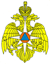 МЧС РОССИИГЛАВНОЕ УПРАВЛЕНИЕМИНИСТЕРСТВА РОССИЙСКОЙ ФЕДЕРАЦИИ ПО ДЕЛАМ ГРАЖДАНСКОЙ ОБОРОНЫ, ЧРЕЗВЫЧАЙНЫМ СИТУАЦИЯМ И ЛИКВИДАЦИИ ПОСЛЕДСТВИЙ СТИХИЙНЫХ БЕДСТВИЙ ПО Г. МОСКВЕ(Главное управление МЧС России по г. Москве)ул. Пречистенка, 22/2, стр.1, г. Москва, 119034Телефон:  244-82-72, 244-82-71 (код 499) Факс: 637-43-94 (код 495)E-mail: gu_moscow@mchs.gov.ruСтаршему оперативному дежурному МЧС РоссииНачальникам ГУ МЧС Россиипо субъектам РФНачальникам ЦУКС ГУ МЧС России по субъектам РФНачальникам ТЦМП ЧС  ГУ МЧС России по субъектам РФНачальнику Тульского СЦ